ЧЕРКАСЬКА ОБЛАСНА РАДАГОЛОВАР О З П О Р Я Д Ж Е Н Н Я12.12.2019                                                                                       № 533-рПро нагородження Почесноюграмотою Черкаської обласної радиВідповідно до статті 55 Закону України «Про місцеве самоврядування
в Україні», рішення обласної ради від 25.03.2016 № 4-32/VІІ «Про Почесну грамоту Черкаської обласної ради» (зі змінами):1. Нагородити Почесною грамотою Черкаської обласної ради:за вагомий особистий внесок у розвиток електроенергетики, багаторічну сумлінну працю і високий професіоналізм та з нагоди Дня енергетика:за вагомий особистий внесок у розвиток водопровідно-каналізаційної галузі, багаторічну сумлінну працю та високий професіоналізм:за сумлінну працю, високий професіоналізм та з нагоди Дня працівників прокуратури України:2. Контроль за виконанням розпорядження покласти на керівника секретаріату обласної ради ПАНІЩЕВА Б.Є. та організаційний відділ виконавчого апарату обласної ради.Голова	А. ПІДГОРНИЙБАШЛАЄВАВолодимира Петровича–головного інженера виробничого підприємства «Ременерго» ПАТ «Центренерго»;ДЕРЕНСЬКУТетяну Іванівну–начальника Канівського центру обслуговування споживачів ТОВ «Черкасиенергозбут»;ПАСЄКУВолодимира Васильовича–машиніста парових турбін котлотурбінного цеху виробничого підприємства «Черкаська ТЕЦ» ПрАТ «Черкаське хімволокно»;СЕВІДОВААндрія Миколайовича–заступника головного інженера з експлуатації виробничого підприємства «Черкаська ТЕЦ» ПрАТ «Черкаське хімволокно»;ТОКОВЕНКАВасиля Вікторовича–машиніста крану турбінного цеху філії «Канівська ГЕС» ПрАТ «Укргідроенерго»;АСТАХОВАВіктора Миколайовича–машиніста насосних установок комунального підприємства «ВодГео», м. Сміла;МАРТИНЕНКАОлександра Івановича–слюсаря з ремонту технологічних установок комунального підприємства «ВодГео»                м. Сміла;ГАСИЧАОлександра Васильовича–першого заступника керівника Звенигородської місцевої прокуратури;НАУМЕНКАРомана Петровича–начальника Катеринопільського відділу Звенигородської місцевої прокуратури;СІНЧУКГалину Олегівну–головного спеціаліста з питань захисту державних таємниць Звенигородської місцевої прокуратури.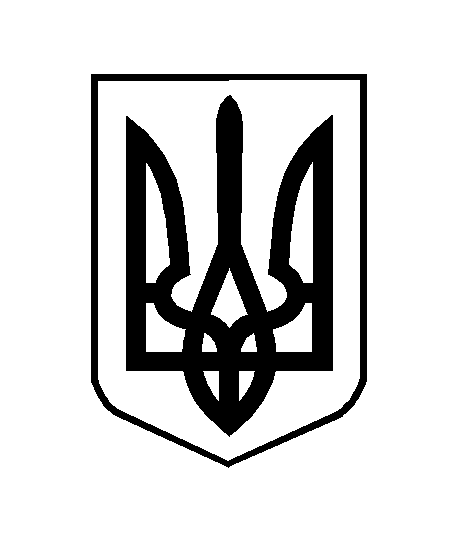 